- ing formA: Put the verb in the right form.	(you may use more than only 1 word)(eher für E- Schüler geeignet)I’m tired. I want _______________ (go) to bed.I’m not in a hurry. I don’t mind ___________________(wait).She enjoys _____________ (dance).We like _______________ (take) photographs when we’re on holiday.I prefer _______________(travel) by car.My brother adores _____________ (cycle) and he’s very good at it, too.B : What sports do you prefer? Write sentences using the geround. The expressions in the box could be a help. I love doing      I like doing      I can’t stand doing      I can’t imagine doing   I enjoy doing      I don’t mind doing      I’m keen on doing      I adore doing      I don’t like doing   I hate doinge.g. I like diving. 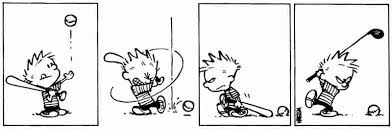 